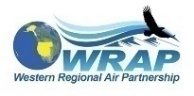 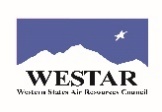 WRAP Fire and Smoke Workgroup Exceptional Events Support team meetingWednesday, May 15, 20249 AM – 10:00 AM Pacific, 10 AM – 11:00 AM MountainMicrosoft Teams meetingJoin on your computer or mobile appClick here to join the meetingOr call in (audio only)+1 206-800-4483,,593972231#   United States, SeattlePhone Conference ID: 593 972 231#AgendaRollcall/introductions – All(FYI:  We will record this meeting for later posting on the WRAP website!)  WESTAR / SCAQMD EE app development (Melissa Maestas) Demo of the HMS tab in the EE app tool (Braxton Edwards)Demo of Meteorology Summary tab (Mark Sghiatti)Review of recent changes to the Historical and/or Compile Documents tabs (Melissa Maestas, if time allows) Reminder for accessMain site:  https://westar.shinyapps.io/EEDemoTool/Username: shinyPW: Only4Casters Informational Items.On May 6 the updated AQI took effect.  Starting that day, information on the AirNow website, the AirNow Fire and Smoke Map and the AirNow smartphone app reflects the updated AQI.EPA issued Final PM2.5 Wildfire Tiering Document and Website Updates after reviewing comments made during the comment period and making updates. Data visualization and comparison tools. https://www.epa.gov/air-quality-analysis/exceptional-events-analysis-and-visualization-tools PM2.5 Wildfire Exceptional Events Tiering Document. https://www.epa.gov/air-quality-analysis/pm25-tiering-tool-exceptional-events-analysis ?? Open mic.Wrap up – BobNext call, Wednesday, July 17, 2024, 9-10 am Pacific.